Name of Journal: World Journal of Clinical CasesManuscript NO: 87451Manuscript Type: CASE REPORTAcute myocardial infarction after initially diagnosed with unprovoked venous thromboembolism: A case reportSeo J et al. AMI after unprovoked VTEJeongduk Seo, Joonpyo Lee, Yong Hoon Shin, Albert Youngwoo Jang, Soon Yong SuhJeongduk Seo, Joonpyo Lee, Yong Hoon Shin, Albert Youngwoo Jang, Soon Yong Suh, Department of Cardiology, Gachon University Gil medical center, Incheon 405-760, South KoreaAuthor contributions: Seo J, Jang Y, and Suh SY contributed to conceptualization, design and methodology, and visualization; Seo J, Lee J, Shin YH, Jang Y, and Suh SY were responsible for validation; Seo J, Jang Y, and Suh SY participated in the original draft preparation; Seo J, Jang Y, and Suh SY reviewed and edited the manuscript; Suh SY contributed to the supervision and project administration. All authors issued their final approval for the version to be submitted.Corresponding author: Soon Yong Suh, MD, PhD, Associate Professor, Department of Cardiology, Gachon University Gil medical center, 1198 Guwol-dong, Namdong-gu, Incheon 405-760, South Korea. ssy@gilhospital.comReceived: August 23, 2023Revised: October 3, 2023Accepted: October 16, 2023Published online: October 26, 2023AbstractBACKGROUNDProtein C deficiency is typically associated with venous thromboembolism; however, arterial thrombosis has been reported in several cases. We report the case of a patient with pulmonary thromboembolism and deep vein thrombosis following acute myocardial infarction with high thrombus burden.CASE SUMMARYA 40-year-old man was diagnosed with pulmonary thromboembolism and deep vein thrombosis without any provoking factors. The patient was treated with anticoagulants for six months, which were then discontinued. Three months after the discontinuation of anticoagulant therapy, the patient was hospitalized with chest pain and diagnosed with acute myocardial infarction with high thrombus burden. Additional tests revealed protein C deficiency associated with thrombophilia. The patient was treated with anticoagulants combined with dual antiplatelet agents for 1 year after percutaneous coronary intervention, and no recurrent events were reported during a follow-up period of 5 years.CONCLUSIONRecurrent thromboembolic events including acute myocardial infarction with thrombus should be considered an alarming sign of thrombophilia.Key Words: Venous thromboembolism; thrombophilia; Protein C deficiency; ST elevation myocardial infarction; Anticoagulation; Case report©The Author(s) 2023. Published by Baishideng Publishing Group Inc. All rights reserved.Citation: Seo J, Lee J, Shin YH, Jang AY, Suh SY. Acute myocardial infarction after initially diagnosed with unprovoked venous thromboembolism: A case report. World J Clin Cases 2023; 11(30): 7497-7501 URL: https://www.wjgnet.com/2307-8960/full/v11/i30/7497.htm DOI: https://dx.doi.org/10.12998/wjcc.v11.i30.7497Core Tip: This case report outlines a 40-year-old male patient who experienced a sequence of thromboembolic events, including pulmonary thromboembolism, deep vein thrombosis, and acute myocardial infarction, all accompanied by significant thrombus burdens.INTRODUCTIONProtein C (PC) is present in the blood and plays a role in preventing excessive blood clotting[1]. In the presence of PC deficiency, the thrombin production rate is not regulated and excessive coagulation occurs[2]. PC deficiency is typically associated with venous thromboembolism. Several cases of arterial thrombosis such as myocardial infarction (MI) or aortic mural thrombus have been reported[3,4]. However, recurrent thromboembolic events with combined arterial and venous flows have not been reported. Herein, we report the case of a man who had pulmonary thromboembolism (PTE), deep vein thrombosis (DVT), and acute MI with high thrombus burden in the right coronary artery (RCA).CASE PRESENTATIONChief complaintsA 40-year-old man presented with shortness of breath that started five days prior to hospital presentation. History of present illnessThe patient had no previously diagnosed illness, and dyspnea suddenly developed while he was swimming.History of past illnessThe patient had undergone laparoscopic cholecystectomy for cholecystitis caused by gallbladder stones 1 year previously. The patient was not taking any medication at the time of admission.Personal and family historyThe patient was a nonsmoker and social drinker who drank alcohol once per week.Physical examinationThe patient was 173 cm tall, and weighed 81 kg.Laboratory examinationsInitial arterial blood gas analysis revealed hypoxia, with a pH of 7.44, pCO2 of 38 mmHg, pO2 of 63 mmHg, HCO3 of 26.1 mmol/L, and arterial O2 saturation of 93%.His complete blood count (hemoglobin 15.3 g/dL; hematocrit 44.9%) and troponin I levels (0.086 ng/mL) (normal range: 0–0.78 ng/mL) were within the normal range; however, his D-dimer level was elevated to 2.17 µg/mL ((normal range: 0–0.22 µg/mL).Imaging examinationsThe initial chest radiograph was normal. We then performed chest computed tomography (CT) of the pulmonary artery and suspected acute PTE. Chest CT revealed a large amount of contrast-filling defects in both the main and lobar segmental pulmonary arteries, which was suggestive of acute PTE (Figure 1). Transthoracic echocardiography showed no right ventricular dysfunction (tricuspid regurgitation peak velocity, 3.4 m/sec; mean pulmonary artery pressure calculated using Mahan’s equation, 42 mmHg; right ventricular systolic pressure, 51 mmHg; no inferior vena cava plethora; normal-sized cardiac chambers; and left ventricular ejection fraction, 64%). FINAL DIAGNOSISUnprovoked venous thromboembolism.TREATMENTAfter intravenous heparinization for the first 5 d, the treatment was converted to oral dabigatran 150 mg twice daily. The patient was discharged and followed up at the outpatient clinic.OUTCOME AND FOLLOW-UPThere were no DVT findings on lower extremity Doppler ultrasonography performed 3 mo after treatment initiation. Follow-up chest CT pulmonary arteriography showed a reduced thrombus burden, although a minimal residual contrast-filling defect remained in the pulmonary artery of the right lower lobe. Dabigatran was maintained for an additional 3 mo. After a total of 6 mo of treatment, dabigatran was discontinued and substituted with aspirin. Three months after switching to aspirin, the patient visited the hospital with sudden chest pain that had started 5 h prior. Initial 12-lead electrocardiography revealed ST-segment elevation in the inferior leads and reciprocal changes in the anterior leads. As ST-segment elevation MI was suspected, emergent percutaneous coronary intervention (PCI) was performed. Coronary angiography (CAG) revealed 100% occlusion at the distal RCA without abnormal angiographic lesions in the left coronary artery (Additional file 1: Video 1). A 4.0 mm × 26 mm drug-eluting stent (OsiroTM; Biotronik AG, Bülach, Switzerland) was implanted in the distal RCA lesion after balloon expansion. We administered intracoronary abciximab (10.25 mg of ReoPro®) as there was residual thrombus in the RCA (Figure 2). The thrombus remained in the RCA even on follow-up CAG performed 3 days later (Additional file 2: Video 2). Dual antiplatelet therapy (100 mg of aspirin and 75 mg of clopidogrel daily) and low-molecular-weight heparin (7000 IU of fraxiparine daily) were administered to the patient for the following 7 d. Additional tests for suspected thrombophilia revealed that PC activity had decreased to 49% (reference interval, 70%–130%) and the PC antigen levels had decreased to 39.3% (reference interval, 72%–160%). Therefore, the patient was diagnosed with PC deficiency. Triple antithrombotic therapy (100 mg of aspirin, 75 mg of clopidogrel daily and warfarin) was administered for 1 year after PCI, followed by clopidogrel discontinuation. The patient’s condition remained uneventful for the following 5 years.DISCUSSIONVenous thromboembolism (VTE) can be classified into unprovoked or provoked, depending on whether a predisposing factor is present. If VTE has a specific cause, the recurrence risk is relatively low when the cause is addressed. However, in the case of unprovoked VTE, the recurrence risk increases after the discontinuation of anticoagulant therapy[5]. Therefore, both treatment and identification of cause are equally important when VTE is first diagnosed. Unfortunately, the patient in this report stopped taking direct oral anticoagulants for 6 mo without the cause of VTE being clearly identified at the time of initial diagnosis. Subsequently, the patient developed acute MI due to arterial thrombosis. Therefore, when diagnosing VTE, possible predisposing factors should be assessed, and in the case of unprovoked VTE, a more careful decision should be made before discontinuing anticoagulation therapy. Careful history-taking is required to confirm the predisposing factors for VTE. Predisposing factors for VTE are classified into weak, moderate, and strong risk factors, such as bed rest, obesity, cancer, thrombophilia, fracture, and major trauma[6]. Identifying the predisposing factors and performing additional tests are necessary for the diagnosis of VTE. The patient in our study was overweight, had a body mass index of 27 kg/m2 and was swimming regularly when VTE was first diagnosed. Therefore, bed rest or obesity could not be considered predisposing factors for this patient, and the possibility of cancer was excluded from the tests performed during the initial hospitalization. Thrombophilia is a major cause of VTE; however, there are no clear guidelines regarding when thrombophilia testing should be performed. Patients with a first episode of VTE are not routinely recommended to undergo thrombophilia testing owing to its high cost. According to several studies, a positive thrombophilia test does not reduce the risk of VTE recurrence[7-9]. A thrombophilia test was not performed for this patient, and other predisposing factors were not identified during the initial VTE episode. Furthermore, thrombophilia was not considered before the discontinuation of anticoagulant therapy in this young nonsmoking patient with no other risk factors. PC deficiency is a heritable or acquired risk factor for thrombophilia and causes of VTE. PC deficiency can be diagnosed when PC activity and antigen assays are performed as laboratory tests and the values are lower than the standard values[2]. Although PC deficiency is rare, the risk of developing recurrent VTE is high. According to previous studies, the incidence of PC deficiency in healthy people is estimated to be 0.2%–0.5%, and that of clinically significant PC deficiency is known to be approximately 0.005%[1]. The annual incidence of recurrent VTE in patients with PC deficiency during a follow-up period of 4.6 years is approximately 6.0%[10]. Whether evaluation for PC deficiency should be performed at the time of the initial episode of VTE is controversial; however, the evaluation of thrombophilia, including PC deficiency, must be considered in patients with recurrent VTE. The development of acute MI in this patient was probably due to PC deficiency. According to Virchow’s triad (venous stasis, hypercoagulability, and endothelial injury), thrombi are more likely to occur in veins with slower blood flow than in arteries. If acute MI occurs due to an embolism from the venous side, there should be a right-to-left shunt, such as an atrial septal defect, patent foramen ovale, or ventricular septal defect. If an embolism originating from the left side of the heart causes MI, a left ventricular (LV) thrombus with a decreased LV ejection fraction or a thrombus in the left atrial appendage is possible. However, this patient had no structural defects or previously observed thrombi in the heart, as confirmed by transthoracic echocardiography, and had no history of atrial fibrillation, which could have caused the formation a thrombus in the atrial appendage. Therefore, acute MI in this patient was most likely caused by a thrombus originating from the coronary artery. A contrast-filling defect lesion was observed in the mid-RCA without angiographic stenosis or abrupt occlusion from the distal part on the initial coronary angiography. Diffuse thromboses were observed after passing the guidewire through the distal RCA lesion. MI that occurs without angiographic stenosis, such as that in the mid-RCA in this patient, is called MI with nonobstructive coronary arteries (MINOCA)[11]. Approximately 40% of patients diagnosed with MINOCA experience plaque rupture[12]. It can be considered that arterial thrombosis in this patient was caused by hypercoagulability due to PC deficiency, blood flow stasis and endothelial injury due to atherosclerosis. Previously published large cohort studies have concluded that atherosclerosis induces VTE or that the two diseases share the same risk factors, although the mechanism is unclear[13,14].CONCLUSIONRecurrent thromboembolic events, including acute MI after unprovoked venous thromboembolism, should be considered an alarming sign of thrombophilia. In the present case, the patient was diagnosed with PC deficiency and required treatment to prevent atherosclerosis as well as anticoagulation therapy. In addition, thrombophilia, such as PC deficiency, should be considered the cause of MINOCA.REFERENCES1 Goldenberg NA, Manco-Johnson MJ. Protein C deficiency. Haemophilia 2008; 14: 1214-1221 [PMID: 19141162 DOI: 10.1111/j.1365-2516.2008.01838.x]2 Dinarvand P, Moser KA. Protein C Deficiency. Arch Pathol Lab Med 2019; 143: 1281-1285 [PMID: 30702334 DOI: 10.5858/arpa.2017-0403-RS]3 Ueda K, Morishita E, Shiraki H, Matsuoka S, Imashuku S. Aortic Mural Thrombus Associated with Congenital Protein C Deficiency in an Elderly Patient. J Atheroscler Thromb 2020; 27: 100-103 [PMID: 31092765 DOI: 10.5551/jat.48819]4 Tiong IY, Alkotob ML, Ghaffari S. Protein C deficiency manifesting as an acute myocardial infarction and ischaemic stroke. Heart 2003; 89: E7 [PMID: 12527693 DOI: 10.1136/heart.89.2.e7]5 Eichinger S, Heinze G, Jandeck LM, Kyrle PA. Risk assessment of recurrence in patients with unprovoked deep vein thrombosis or pulmonary embolism: the Vienna prediction model. Circulation 2010; 121: 1630-1636 [PMID: 20351233 DOI: 10.1161/CIRCULATIONAHA.109.925214]6 Konstantinides SV, Meyer G, Becattini C, Bueno H, Geersing GJ, Harjola VP, Huisman MV, Humbert M, Jennings CS, Jiménez D, Kucher N, Lang IM, Lankeit M, Lorusso R, Mazzolai L, Meneveau N, Áinle FN, Prandoni P, Pruszczyk P, Righini M, Torbicki A, Van Belle E, Zamorano JL; The Task Force for the diagnosis and management of acute pulmonary embolism of the European Society of Cardiology (ESC). 2019 ESC Guidelines for the diagnosis and management of acute pulmonary embolism developed in collaboration with the European Respiratory Society (ERS): The Task Force for the diagnosis and management of acute pulmonary embolism of the European Society of Cardiology (ESC). Eur Respir J 2019; 54 [PMID: 31473594 DOI: 10.1183/13993003.01647-2019]7 Middeldorp S. Is thrombophilia testing useful? Hematology Am Soc Hematol Educ Program 2011; 2011: 150-155 [PMID: 22160027 DOI: 10.1182/asheducation-2011.1.150.]8 Connors JM. Thrombophilia Testing and Venous Thrombosis. N Engl J Med 2017; 377: 1177-1187 [PMID: 28930509 DOI: 10.1056/NEJMra1700365]9 Stern RM, Al-Samkari H, Connors JM. Thrombophilia evaluation in pulmonary embolism. Curr Opin Cardiol 2019; 34: 603-609 [PMID: 31389825 DOI: 10.1097/HCO.0000000000000668]10 Brouwer JL, Lijfering WM, Ten Kate MK, Kluin-Nelemans HC, Veeger NJ, van der Meer J. High long-term absolute risk of recurrent venous thromboembolism in patients with hereditary deficiencies of protein S, protein C or antithrombin. Thromb Haemost 2009; 101: 93-99 [PMID: 19132194]11 Collet JP, Thiele H, Barbato E, Barthélémy O, Bauersachs J, Bhatt DL, Dendale P, Dorobantu M, Edvardsen T, Folliguet T, Gale CP, Gilard M, Jobs A, Jüni P, Lambrinou E, Lewis BS, Mehilli J, Meliga E, Merkely B, Mueller C, Roffi M, Rutten FH, Sibbing D, Siontis GCM; ESC Scientific Document Group. 2020 ESC Guidelines for the management of acute coronary syndromes in patients presenting without persistent ST-segment elevation. Eur Heart J 2021; 42: 1289-1367 [PMID: 32860058 DOI: 10.1093/eurheartj/ehaa575]12 Abdu FA, Mohammed AQ, Liu L, Xu Y, Che W. Myocardial Infarction with Nonobstructive Coronary Arteries (MINOCA): A Review of the Current Position. Cardiology 2020; 145: 543-552 [PMID: 32750696 DOI: 10.1159/000509100]13 Prandoni P, Bilora F, Marchiori A, Bernardi E, Petrobelli F, Lensing AW, Prins MH, Girolami A. An association between atherosclerosis and venous thrombosis. N Engl J Med 2003; 348: 1435-1441 [PMID: 12686699 DOI: 10.1056/NEJMoa022157]14 Ageno W, Becattini C, Brighton T, Selby R, Kamphuisen PW. Cardiovascular risk factors and venous thromboembolism: a meta-analysis. Circulation 2008; 117: 93-102 [PMID: 18086925 DOI: 10.1161/CIRCULATIONAHA.107.709204]FootnotesInformed consent statement: Informed written consent was obtained from the patient for publication of this report and accompanying images.Conflict-of-interest statement: All the authors declare that they have no conflict of interest to disclose.CARE Checklist (2016) statement: The authors have read the CARE Checklist (2016), and the manuscript was prepared and revised according to the CARE Checklist (2016).Open-Access: This article is an open-access article that was selected by an in-house editor and fully peer-reviewed by external reviewers. It is distributed in accordance with the Creative Commons Attribution NonCommercial (CC BY-NC 4.0) license, which permits others to distribute, remix, adapt, build upon this work non-commercially, and license their derivative works on different terms, provided the original work is properly cited and the use is non-commercial. See: https://creativecommons.org/Licenses/by-nc/4.0/Provenance and peer review: Unsolicited article; Externally peer reviewed.Peer-review model: Single blindPeer-review started: August 23, 2023First decision: September 26, 2023Article in press: October 16, 2023Specialty type: Cardiac and cardiovascular systemsCountry/Territory of origin: South KoreaPeer-review report’s scientific quality classificationGrade A (Excellent): 0Grade B (Very good): BGrade C (Good): 0Grade D (Fair): 0Grade E (Poor): 0P-Reviewer: Tan X, China S-Editor: Liu JH L-Editor: A P-Editor: Liu JH Figure Legends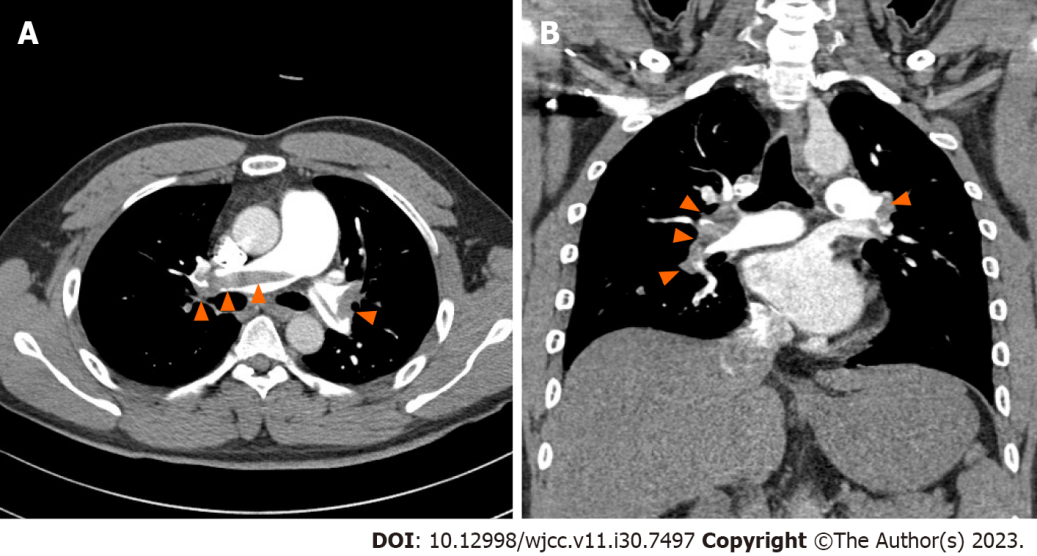 Figure 1 Large amount of contrast-filling defects observed in both the main and lobar segmental pulmonary arteries on contrast-enhanced chest computed tomography. A: Axial plane; B: Coronal plane.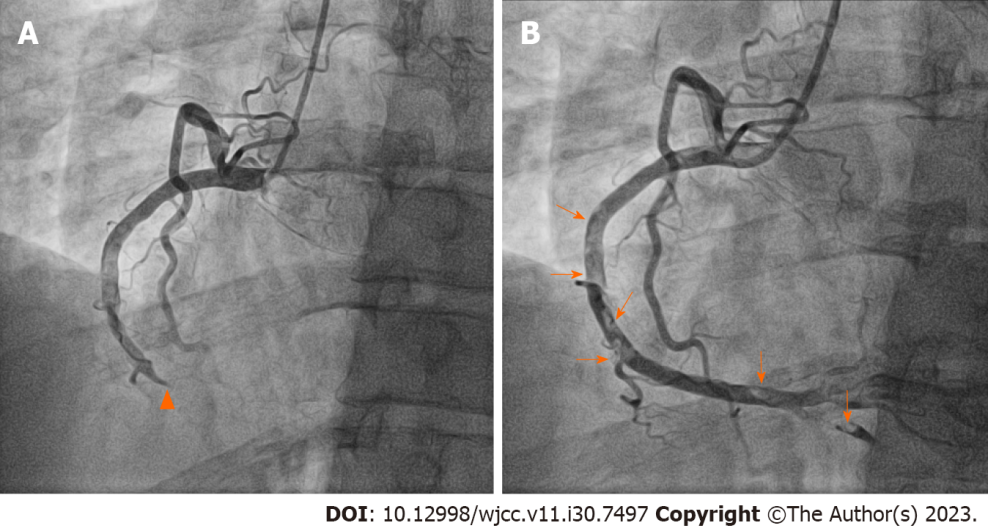 Figure 2 Each figure shows the left-anterior-oblique 30° view on right coronary angiography before and after percutaneous coronary intervention. A: Coronary angiography revealed a contrast-filling defect lesion in the mid right coronary artery (RCA) without angiographic stenosis (arrowheads) and complete occlusion of the distal RCA; B: Multifocal diffuse thrombi remained in the RCA after percutaneous coronary intervention (arrows). 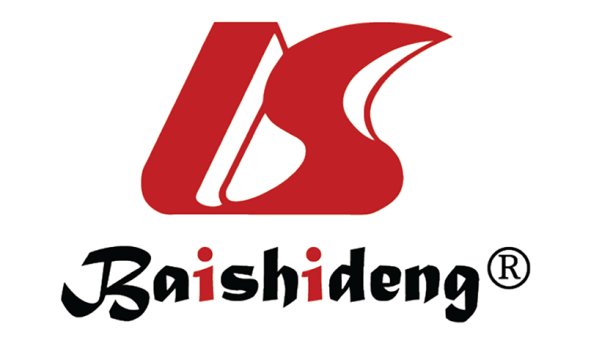 Published by Baishideng Publishing Group Inc7041 Koll Center Parkway, Suite 160, Pleasanton, CA 94566, USATelephone: +1-925-3991568E-mail: bpgoffice@wjgnet.comHelp Desk: https://www.f6publishing.com/helpdeskhttps://www.wjgnet.com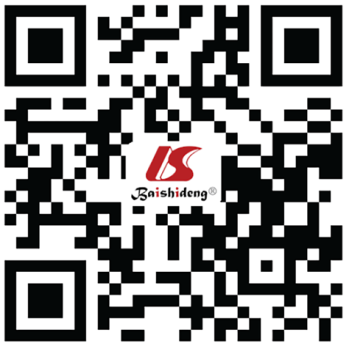 © 2023 Baishideng Publishing Group Inc. All rights reserved.